NCTE Assembly Dues 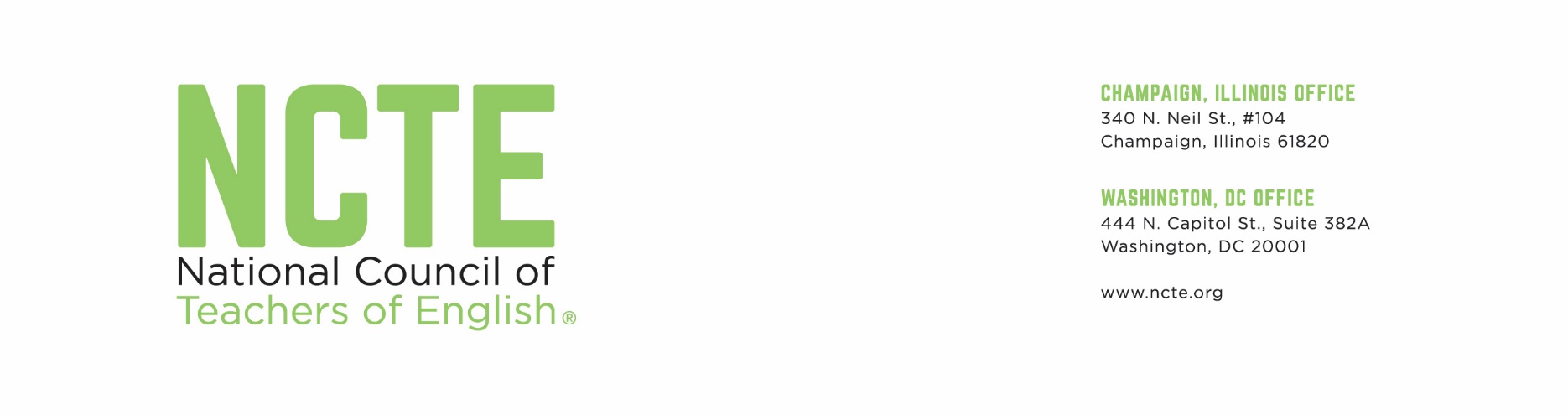 BY AUGUST 15, PLEASE SUBMIT THIS FORM PLUS NCTE DUES TO:NCTEPO Box 14054St. Louis, MO 63178-4054with “Affiliate Dues” written in the memoASSEMBLY DUES MUST BE PAID BEFORE YOUR NCTE DIRECTOR(S) CAN RECEIVE THEMATERIALS FOR THE ANNUAL MEETING OF THE BOARD OF DIRECTORSNOTE: The article in the NCTE Constitution providing for authorization of assemblies and for yearly assembly dues to NCTE was approved by the membership July 1, 1973.For the current academic year, assemblies pay dues according to the following schedule:Assemblies with 25 to 249 members…………………………………….$10.00 US funds/affiliate/yearAssemblies with 250 to 499 members……………………………………$15.00 US funds/affiliate/yearAssemblies with 500 or more members……………………………….…$25.00 US funds/affiliate/yearASSEMBLY DUES SUBMITTEDFull Name of Assembly: Number of Members: Amount of Dues to NCTE (make check payable to NCTE): Current Academic Year: SUBMITTED BYName: Position in Assembly: Date: FOR OFFICE USE ONLYCheck Number: ______NCTE Account Number: ____________________